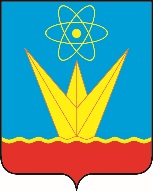 СОВЕТ ДЕПУТАТОВ ЗАТО ГОРОДА ЗЕЛЕНОГОРСКА  КРАСНОЯРСКОГО КРАЯПостоянная комиссия по муниципальной собственности и вопросам ЖКХул. Мира, д. 15,  г. Зеленогорск, Красноярский край, 663690Телефоны: (39169) 95-136, 95-142, факс (39169) 95-141e-mail: glava@admin.zelenogorsk.ruПовестка заседанияДата: 22.08.2017Время: 16:00							Место: ул. Мира 15, кабинет 412.Приглашенные:Заместитель председателя постояннойкомиссии по муниципальной собственностии вопросам ЖКХ								М.В. Сперанский№п/пВремяВопросы повесткиДоклад16:00О внесении изменений в решение Совета депутатов ЗАТО г. Зеленогорска от 22.12.2016 № 33-193р «Об утверждении размера платы за содержание жилого помещения в общежитиях и специализированном доме «Специальный дом для одиноких престарелых» для нанимателей жилых помещений»Начальник отдела экономики Администрации ЗАТО г. ЗеленогорскаШорникова Елена Юрьевна16:10Об утверждении Правил установки и эксплуатации рекламных конструкций на территории города ЗеленогорскаНачальник отдела архитектуры и градостроительства Администрации ЗАТО г. Зеленогорска – главный архитектор городаТатаринов Никита Владимирович16:20О даче согласия МУП ТС на совершение крупных сделокРуководитель КУМИ Администрации ЗАТО г. ЗеленогорскаЧернышева Ольга Николаевна 16:30Об одобрении крупных сделок, совершенных МУП ТСРуководитель КУМИ Администрации ЗАТО г. ЗеленогорскаЧернышева Ольга Николаевна16:40О внесении изменений в Прогнозный план (программу) приватизации муниципального имущества г. Зеленогорска на 2016 – 2018, утвержденный решением Совета депутатов ЗАТО г. Зеленогорска от 29.09.2015 № 14-91рРуководитель КУМИ Администрации ЗАТО г. ЗеленогорскаЧернышева Ольга Николаевна17:00О внесении изменений в решение городского Совета депутатов от 30.08.2005 № 5-42р «О передаче МОУ «Специальная (коррекционная) общеобразовательная школа-интернат № 173» из муниципальной собственности города Зеленогорска в государственную собственность Красноярского края и утверждении перечня объектов недвижимости, предлагаемых к передаче в государственную собственность Красноярского края»Руководитель КУМИ Администрации ЗАТО г. ЗеленогорскаЧернышева Ольга Николаевна 17:10Об утверждении Положения о порядке предоставления в аренду, безвозмездное пользование муниципального имуществаРуководитель КУМИ Администрации ЗАТО г. ЗеленогорскаЧернышева Ольга Николаевна№п/пВремяФ.И.О.Должность16:20Лозин Александр ГеннадиевичДиректор МУП ТС